КОНАЧНИ РЕЗУЛТАТИ ПРИЈЕМНОГ ИСПИТА ЗА ШКОЛСКУ 2022/2023. ГОДИНУ - ИО Меленци- ВИОЛИНА -ПРИМЉЕНИ КАНДИДАТИред.бр.	 име и презиме				слух	   меморија	ритам		укупно бодова1.	Анђелина Ковачев			  9   	         10	   10		           292.	Николија  Имброњев      		  9	          9	                10		           283.	Тара Удицки		                             8	          9  	   10		           274.	Лара Куручев    	                             8	          7                   8		           23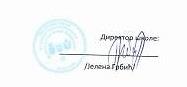 